Szybkozłącze SV 100Opakowanie jednostkowe: 1 sztukaAsortyment: K
Numer artykułu: 0055.0023Producent: MAICO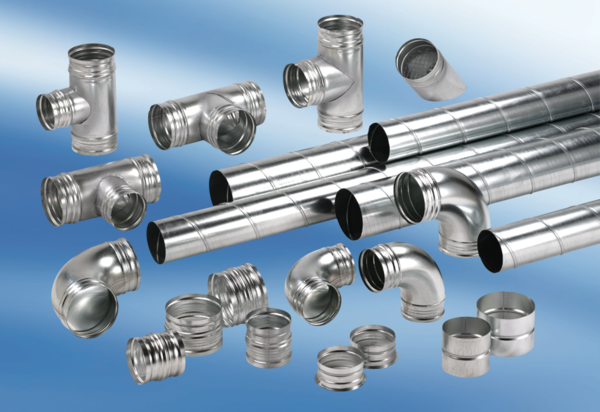 